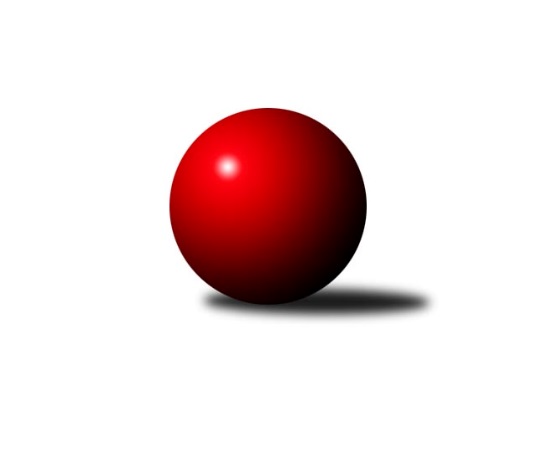 Č.11Ročník 2022/2023	14.8.2024 Severočeská divize 2022/2023Statistika 11. kolaTabulka družstev:		družstvo	záp	výh	rem	proh	skore	sety	průměr	body	plné	dorážka	chyby	1.	SK Verneřice	11	10	0	1	60.5 : 27.5 	(78.5 : 53.5)	2617	20	1802	814	37.6	2.	TJ Lokomotiva Liberec	11	9	1	1	63.5 : 24.5 	(77.5 : 54.5)	2657	19	1810	847	27.8	3.	TJ Jiskra Nový Bor	11	7	0	4	51.0 : 37.0 	(65.0 : 67.0)	2604	14	1795	809	37.5	4.	ASK Lovosice	11	6	1	4	47.5 : 40.5 	(71.0 : 61.0)	2597	13	1785	812	39.6	5.	TJ Lokomotiva Ústí n. L. B	11	6	0	5	47.0 : 41.0 	(71.0 : 61.0)	2595	12	1782	812	32	6.	TJ Kovostroj Děčín	11	6	0	5	46.0 : 42.0 	(72.5 : 59.5)	2568	12	1756	812	34.6	7.	SKK Bohušovice B	11	6	0	5	46.0 : 42.0 	(71.0 : 61.0)	2529	12	1762	767	43.8	8.	SK Šluknov	11	4	2	5	45.0 : 43.0 	(64.0 : 68.0)	2554	10	1763	790	31.5	9.	TJ VTŽ Chomutov	11	4	1	6	33.0 : 55.0 	(61.5 : 70.5)	2565	9	1794	771	40.9	10.	KO Česká Kamenice	11	3	1	7	40.0 : 48.0 	(60.5 : 71.5)	2563	7	1778	785	39.7	11.	SK Skalice	11	2	0	9	27.0 : 61.0 	(54.5 : 77.5)	2479	4	1722	757	45.6	12.	TJ KK Louny	11	0	0	11	21.5 : 66.5 	(45.0 : 87.0)	2402	0	1697	705	59.5Tabulka doma:		družstvo	záp	výh	rem	proh	skore	sety	průměr	body	maximum	minimum	1.	TJ Lokomotiva Ústí n. L. B	6	5	0	1	37.0 : 11.0 	(46.0 : 26.0)	2701	10	2720	2660	2.	ASK Lovosice	6	5	0	1	31.0 : 17.0 	(43.5 : 28.5)	2582	10	2633	2524	3.	SK Šluknov	5	4	1	0	29.0 : 11.0 	(37.5 : 22.5)	2539	9	2595	2487	4.	TJ Lokomotiva Liberec	6	4	1	1	32.0 : 16.0 	(42.0 : 30.0)	2706	9	2758	2618	5.	TJ Jiskra Nový Bor	5	4	0	1	27.0 : 13.0 	(34.0 : 26.0)	2497	8	2522	2463	6.	SK Verneřice	5	4	0	1	24.5 : 15.5 	(36.5 : 23.5)	2551	8	2584	2481	7.	TJ Kovostroj Děčín	6	4	0	2	29.0 : 19.0 	(46.0 : 26.0)	2574	8	2611	2543	8.	SKK Bohušovice B	5	3	0	2	25.0 : 15.0 	(36.5 : 23.5)	2566	6	2666	2457	9.	TJ VTŽ Chomutov	5	2	1	2	18.0 : 22.0 	(30.0 : 30.0)	2604	5	2652	2543	10.	KO Česká Kamenice	5	2	0	3	23.0 : 17.0 	(30.0 : 30.0)	2648	4	2708	2539	11.	SK Skalice	6	2	0	4	20.0 : 28.0 	(31.5 : 40.5)	2539	4	2616	2416	12.	TJ KK Louny	6	0	0	6	11.5 : 36.5 	(24.0 : 48.0)	2544	0	2591	2467Tabulka venku:		družstvo	záp	výh	rem	proh	skore	sety	průměr	body	maximum	minimum	1.	SK Verneřice	6	6	0	0	36.0 : 12.0 	(42.0 : 30.0)	2628	12	2716	2519	2.	TJ Lokomotiva Liberec	5	5	0	0	31.5 : 8.5 	(35.5 : 24.5)	2648	10	2733	2590	3.	TJ Jiskra Nový Bor	6	3	0	3	24.0 : 24.0 	(31.0 : 41.0)	2626	6	2679	2523	4.	SKK Bohušovice B	6	3	0	3	21.0 : 27.0 	(34.5 : 37.5)	2523	6	2754	2351	5.	TJ Kovostroj Děčín	5	2	0	3	17.0 : 23.0 	(26.5 : 33.5)	2567	4	2635	2486	6.	TJ VTŽ Chomutov	6	2	0	4	15.0 : 33.0 	(31.5 : 40.5)	2559	4	2705	2494	7.	ASK Lovosice	5	1	1	3	16.5 : 23.5 	(27.5 : 32.5)	2588	3	2764	2478	8.	KO Česká Kamenice	6	1	1	4	17.0 : 31.0 	(30.5 : 41.5)	2549	3	2640	2466	9.	TJ Lokomotiva Ústí n. L. B	5	1	0	4	10.0 : 30.0 	(25.0 : 35.0)	2568	2	2635	2482	10.	SK Šluknov	6	0	1	5	16.0 : 32.0 	(26.5 : 45.5)	2556	1	2683	2423	11.	TJ KK Louny	5	0	0	5	10.0 : 30.0 	(21.0 : 39.0)	2373	0	2474	2240	12.	SK Skalice	5	0	0	5	7.0 : 33.0 	(23.0 : 37.0)	2467	0	2573	2357Tabulka podzimní části:		družstvo	záp	výh	rem	proh	skore	sety	průměr	body	doma	venku	1.	SK Verneřice	11	10	0	1	60.5 : 27.5 	(78.5 : 53.5)	2617	20 	4 	0 	1 	6 	0 	0	2.	TJ Lokomotiva Liberec	11	9	1	1	63.5 : 24.5 	(77.5 : 54.5)	2657	19 	4 	1 	1 	5 	0 	0	3.	TJ Jiskra Nový Bor	11	7	0	4	51.0 : 37.0 	(65.0 : 67.0)	2604	14 	4 	0 	1 	3 	0 	3	4.	ASK Lovosice	11	6	1	4	47.5 : 40.5 	(71.0 : 61.0)	2597	13 	5 	0 	1 	1 	1 	3	5.	TJ Lokomotiva Ústí n. L. B	11	6	0	5	47.0 : 41.0 	(71.0 : 61.0)	2595	12 	5 	0 	1 	1 	0 	4	6.	TJ Kovostroj Děčín	11	6	0	5	46.0 : 42.0 	(72.5 : 59.5)	2568	12 	4 	0 	2 	2 	0 	3	7.	SKK Bohušovice B	11	6	0	5	46.0 : 42.0 	(71.0 : 61.0)	2529	12 	3 	0 	2 	3 	0 	3	8.	SK Šluknov	11	4	2	5	45.0 : 43.0 	(64.0 : 68.0)	2554	10 	4 	1 	0 	0 	1 	5	9.	TJ VTŽ Chomutov	11	4	1	6	33.0 : 55.0 	(61.5 : 70.5)	2565	9 	2 	1 	2 	2 	0 	4	10.	KO Česká Kamenice	11	3	1	7	40.0 : 48.0 	(60.5 : 71.5)	2563	7 	2 	0 	3 	1 	1 	4	11.	SK Skalice	11	2	0	9	27.0 : 61.0 	(54.5 : 77.5)	2479	4 	2 	0 	4 	0 	0 	5	12.	TJ KK Louny	11	0	0	11	21.5 : 66.5 	(45.0 : 87.0)	2402	0 	0 	0 	6 	0 	0 	5Tabulka jarní části:		družstvo	záp	výh	rem	proh	skore	sety	průměr	body	doma	venku	1.	SK Skalice	0	0	0	0	0.0 : 0.0 	(0.0 : 0.0)	0	0 	0 	0 	0 	0 	0 	0 	2.	TJ Lokomotiva Liberec	0	0	0	0	0.0 : 0.0 	(0.0 : 0.0)	0	0 	0 	0 	0 	0 	0 	0 	3.	SK Šluknov	0	0	0	0	0.0 : 0.0 	(0.0 : 0.0)	0	0 	0 	0 	0 	0 	0 	0 	4.	SK Verneřice	0	0	0	0	0.0 : 0.0 	(0.0 : 0.0)	0	0 	0 	0 	0 	0 	0 	0 	5.	KO Česká Kamenice	0	0	0	0	0.0 : 0.0 	(0.0 : 0.0)	0	0 	0 	0 	0 	0 	0 	0 	6.	TJ Kovostroj Děčín	0	0	0	0	0.0 : 0.0 	(0.0 : 0.0)	0	0 	0 	0 	0 	0 	0 	0 	7.	TJ Jiskra Nový Bor	0	0	0	0	0.0 : 0.0 	(0.0 : 0.0)	0	0 	0 	0 	0 	0 	0 	0 	8.	TJ Lokomotiva Ústí n. L. B	0	0	0	0	0.0 : 0.0 	(0.0 : 0.0)	0	0 	0 	0 	0 	0 	0 	0 	9.	ASK Lovosice	0	0	0	0	0.0 : 0.0 	(0.0 : 0.0)	0	0 	0 	0 	0 	0 	0 	0 	10.	TJ VTŽ Chomutov	0	0	0	0	0.0 : 0.0 	(0.0 : 0.0)	0	0 	0 	0 	0 	0 	0 	0 	11.	TJ KK Louny	0	0	0	0	0.0 : 0.0 	(0.0 : 0.0)	0	0 	0 	0 	0 	0 	0 	0 	12.	SKK Bohušovice B	0	0	0	0	0.0 : 0.0 	(0.0 : 0.0)	0	0 	0 	0 	0 	0 	0 	0 Zisk bodů pro družstvo:		jméno hráče	družstvo	body	zápasy	v %	dílčí body	sety	v %	1.	Jakub Hudec 	ASK Lovosice 	10	/	11	(91%)	18	/	22	(82%)	2.	Tomáš Malec 	KO Česká Kamenice 	10	/	11	(91%)	16	/	22	(73%)	3.	Václav Vlk 	TJ Lokomotiva Liberec 	9	/	10	(90%)	15.5	/	20	(78%)	4.	Petr Vajnar 	SK Šluknov 	9	/	11	(82%)	16	/	22	(73%)	5.	Alena Dunková 	TJ Jiskra Nový Bor 	9	/	11	(82%)	15	/	22	(68%)	6.	Aleš Havlík 	TJ Lokomotiva Liberec 	9	/	11	(82%)	13	/	22	(59%)	7.	Radek Kandl 	TJ Kovostroj Děčín 	8	/	9	(89%)	14.5	/	18	(81%)	8.	Tomáš Zahálka 	TJ Lokomotiva Ústí n. L. B 	8	/	10	(80%)	16	/	20	(80%)	9.	Jaroslav Ondráček 	SKK Bohušovice B 	8	/	11	(73%)	16	/	22	(73%)	10.	Miloslav Plíšek 	SK Verneřice 	8	/	11	(73%)	13.5	/	22	(61%)	11.	Martin Ledwoň 	SK Verneřice 	7.5	/	11	(68%)	13	/	22	(59%)	12.	Robert Suchomel st.	TJ VTŽ Chomutov 	7	/	10	(70%)	16	/	20	(80%)	13.	Martin Perníček 	SKK Bohušovice B 	7	/	10	(70%)	13	/	20	(65%)	14.	Tomáš Novák 	TJ Kovostroj Děčín 	7	/	11	(64%)	15	/	22	(68%)	15.	Denisa Čermáková 	TJ Lokomotiva Liberec 	7	/	11	(64%)	13	/	22	(59%)	16.	Radek Mach 	SK Verneřice 	7	/	11	(64%)	13	/	22	(59%)	17.	Eliška Marušáková 	SK Šluknov 	7	/	11	(64%)	13	/	22	(59%)	18.	Jiří Šípek 	TJ Lokomotiva Ústí n. L. B 	7	/	11	(64%)	12.5	/	22	(57%)	19.	Daniel Sekyra 	SK Verneřice 	7	/	11	(64%)	12	/	22	(55%)	20.	Robert Häring 	SK Skalice 	7	/	11	(64%)	12	/	22	(55%)	21.	Petr Kout 	TJ Jiskra Nový Bor 	7	/	11	(64%)	12	/	22	(55%)	22.	Martin Kortan 	TJ Jiskra Nový Bor 	7	/	11	(64%)	12	/	22	(55%)	23.	Petr Kohlíček 	TJ Jiskra Nový Bor 	7	/	11	(64%)	11	/	22	(50%)	24.	Václav Kořánek 	SK Šluknov 	7	/	11	(64%)	11	/	22	(50%)	25.	Jana Susková 	TJ Lokomotiva Liberec 	6.5	/	10	(65%)	10	/	20	(50%)	26.	Michal Bruthans 	ASK Lovosice 	6.5	/	11	(59%)	13.5	/	22	(61%)	27.	Václav Valenta ml.	TJ KK Louny 	6.5	/	11	(59%)	12.5	/	22	(57%)	28.	Milan Perníček 	SKK Bohušovice B 	6	/	6	(100%)	11	/	12	(92%)	29.	Milan Jaworek 	TJ Lokomotiva Ústí n. L. B 	6	/	8	(75%)	10	/	16	(63%)	30.	Radek Marušák 	SK Šluknov 	6	/	9	(67%)	9.5	/	18	(53%)	31.	Jiří Šácha 	SK Skalice 	6	/	9	(67%)	8.5	/	18	(47%)	32.	Patrik Kukeně 	SK Verneřice 	6	/	10	(60%)	13	/	20	(65%)	33.	Pavel Jablonický 	TJ Kovostroj Děčín 	6	/	11	(55%)	13	/	22	(59%)	34.	Jiří Pachl 	TJ Lokomotiva Liberec 	6	/	11	(55%)	13	/	22	(59%)	35.	Eugen Škurla 	TJ Lokomotiva Ústí n. L. B 	6	/	11	(55%)	12	/	22	(55%)	36.	Luboš Dvořák 	TJ Lokomotiva Liberec 	5	/	5	(100%)	7	/	10	(70%)	37.	Karel Beran 	KO Česká Kamenice 	5	/	7	(71%)	8.5	/	14	(61%)	38.	Michaela Šuterová 	TJ Lokomotiva Ústí n. L. B 	5	/	9	(56%)	10	/	18	(56%)	39.	Daniela Hlaváčová 	TJ KK Louny 	5	/	9	(56%)	9	/	18	(50%)	40.	Lenka Kohlíčková 	TJ Jiskra Nový Bor 	5	/	9	(56%)	8	/	18	(44%)	41.	Ondřej Šmíd 	TJ VTŽ Chomutov 	5	/	10	(50%)	9.5	/	20	(48%)	42.	Petr Zalabák st.	ASK Lovosice 	5	/	10	(50%)	9	/	20	(45%)	43.	Miloš Martínek 	KO Česká Kamenice 	5	/	10	(50%)	8	/	20	(40%)	44.	Lukáš Zítka 	SK Verneřice 	5	/	11	(45%)	13	/	22	(59%)	45.	Milan Slabý 	SKK Bohušovice B 	5	/	11	(45%)	11	/	22	(50%)	46.	Karel Kühnel 	KO Česká Kamenice 	5	/	11	(45%)	9	/	22	(41%)	47.	Vratislav Kubita 	TJ Kovostroj Děčín 	5	/	11	(45%)	8.5	/	22	(39%)	48.	Anna Houdková 	ASK Lovosice 	4	/	6	(67%)	7	/	12	(58%)	49.	Miloš Maňour 	ASK Lovosice 	4	/	9	(44%)	9	/	18	(50%)	50.	Eduard Kezer ml.	SK Skalice 	4	/	10	(40%)	10.5	/	20	(53%)	51.	Petr Šmelhaus 	KO Česká Kamenice 	4	/	10	(40%)	10	/	20	(50%)	52.	Adéla Exnerová 	TJ Kovostroj Děčín 	4	/	10	(40%)	9	/	20	(45%)	53.	Jan Sklenář 	SK Šluknov 	4	/	11	(36%)	8	/	22	(36%)	54.	Věra Šimečková 	KO Česká Kamenice 	3	/	4	(75%)	4	/	8	(50%)	55.	Ladislav Koláček 	SKK Bohušovice B 	3	/	7	(43%)	6.5	/	14	(46%)	56.	Pavel Piskoř 	TJ Kovostroj Děčín 	3	/	10	(30%)	9.5	/	20	(48%)	57.	Viktor Žďárský 	TJ VTŽ Chomutov 	3	/	10	(30%)	8.5	/	20	(43%)	58.	Dančo Bosilkov 	TJ VTŽ Chomutov 	3	/	11	(27%)	5.5	/	22	(25%)	59.	Libor Hrnčíř 	SK Skalice 	2	/	2	(100%)	4	/	4	(100%)	60.	František Pfeifer 	TJ KK Louny 	2	/	4	(50%)	5	/	8	(63%)	61.	Václav Valenta st.	TJ KK Louny 	2	/	5	(40%)	5.5	/	10	(55%)	62.	Ondřej Perníček 	SKK Bohušovice B 	2	/	8	(25%)	4	/	16	(25%)	63.	Petr Lukšík 	TJ VTŽ Chomutov 	2	/	10	(20%)	10	/	20	(50%)	64.	Josef Málek 	TJ Lokomotiva Ústí n. L. B 	2	/	10	(20%)	9.5	/	20	(48%)	65.	Stanislav Šmíd st.	TJ VTŽ Chomutov 	2	/	10	(20%)	9	/	20	(45%)	66.	Jakub Kroupa 	SKK Bohušovice B 	2	/	10	(20%)	7.5	/	20	(38%)	67.	Ladislav Javorek ml.	SK Skalice 	2	/	11	(18%)	11	/	22	(50%)	68.	Miroslav Kesner 	TJ KK Louny 	2	/	11	(18%)	4	/	22	(18%)	69.	Lenka Nováková 	TJ VTŽ Chomutov 	1	/	1	(100%)	2	/	2	(100%)	70.	Petr Zalabák ml.	ASK Lovosice 	1	/	1	(100%)	1	/	2	(50%)	71.	Lenka Dařílková 	TJ Lokomotiva Ústí n. L. B 	1	/	1	(100%)	1	/	2	(50%)	72.	Martin Zeman 	SK Skalice 	1	/	1	(100%)	1	/	2	(50%)	73.	Anton Zajac 	TJ Lokomotiva Liberec 	1	/	1	(100%)	1	/	2	(50%)	74.	Josef Devera ml.	SKK Bohušovice B 	1	/	1	(100%)	1	/	2	(50%)	75.	Petr Pop 	TJ KK Louny 	1	/	1	(100%)	1	/	2	(50%)	76.	Jana Kořínková 	TJ Lokomotiva Liberec 	1	/	2	(50%)	3	/	4	(75%)	77.	Jan Řeřicha 	TJ Jiskra Nový Bor 	1	/	2	(50%)	2	/	4	(50%)	78.	Ladislav Hojný 	SK Šluknov 	1	/	2	(50%)	2	/	4	(50%)	79.	Martin Lázna 	TJ KK Louny 	1	/	3	(33%)	2	/	6	(33%)	80.	Eduard Kezer st.	SK Skalice 	1	/	3	(33%)	1	/	6	(17%)	81.	Roman Slavík 	TJ Kovostroj Děčín 	1	/	4	(25%)	3	/	8	(38%)	82.	Nataša Kovačovičová 	TJ Lokomotiva Liberec 	1	/	4	(25%)	2	/	8	(25%)	83.	Tomáš Charvát 	ASK Lovosice 	1	/	6	(17%)	6.5	/	12	(54%)	84.	František Tomík 	SK Šluknov 	1	/	7	(14%)	3.5	/	14	(25%)	85.	Radek Jung 	TJ KK Louny 	1	/	7	(14%)	2	/	14	(14%)	86.	Jaroslav Chot 	ASK Lovosice 	1	/	8	(13%)	6	/	16	(38%)	87.	David Chýlek 	KO Česká Kamenice 	1	/	9	(11%)	3	/	18	(17%)	88.	Michal Gajdušek 	TJ Jiskra Nový Bor 	1	/	11	(9%)	5	/	22	(23%)	89.	Kamila Ledwoňová 	SK Verneřice 	0	/	1	(0%)	1	/	2	(50%)	90.	Robert Křenek 	SK Skalice 	0	/	1	(0%)	1	/	2	(50%)	91.	Roman Filip 	SKK Bohušovice B 	0	/	1	(0%)	1	/	2	(50%)	92.	Ladislav Javorek st.	SK Skalice 	0	/	1	(0%)	0.5	/	2	(25%)	93.	Jitka Havlíková 	TJ Lokomotiva Liberec 	0	/	1	(0%)	0	/	2	(0%)	94.	Kristýna Vorlická 	TJ Lokomotiva Ústí n. L. B 	0	/	1	(0%)	0	/	2	(0%)	95.	Andrea Pfeiferová 	TJ KK Louny 	0	/	1	(0%)	0	/	2	(0%)	96.	Zdenek Ramajzl 	TJ Lokomotiva Ústí n. L. B 	0	/	1	(0%)	0	/	2	(0%)	97.	Ladislava Šmídová 	SK Skalice 	0	/	1	(0%)	0	/	2	(0%)	98.	Miroslav Sodomka 	TJ KK Louny 	0	/	1	(0%)	0	/	2	(0%)	99.	Rudolf Tesařík 	TJ VTŽ Chomutov 	0	/	1	(0%)	0	/	2	(0%)	100.	Miroslava Löffelmannová 	SK Skalice 	0	/	1	(0%)	0	/	2	(0%)	101.	Antonín Viktora 	SK Šluknov 	0	/	2	(0%)	1	/	4	(25%)	102.	Jan Chvátal 	KO Česká Kamenice 	0	/	2	(0%)	1	/	4	(25%)	103.	Jiří Piskáček 	SK Skalice 	0	/	2	(0%)	0	/	4	(0%)	104.	Petr Tregner 	SK Skalice 	0	/	3	(0%)	2	/	6	(33%)	105.	Zbyněk Vytiska 	TJ VTŽ Chomutov 	0	/	3	(0%)	1	/	6	(17%)	106.	Milan Bašta 	TJ KK Louny 	0	/	4	(0%)	1	/	8	(13%)	107.	Dalibor Dařílek 	TJ Lokomotiva Ústí n. L. B 	0	/	4	(0%)	0	/	8	(0%)	108.	Tomáš Kesner 	TJ KK Louny 	0	/	5	(0%)	1	/	10	(10%)	109.	Oldřich Vlasák 	SK Skalice 	0	/	9	(0%)	3	/	18	(17%)Průměry na kuželnách:		kuželna	průměr	plné	dorážka	chyby	výkon na hráče	1.	Sport Park Liberec, 1-4	2675	1820	855	31.7	(445.9)	2.	TJ Lokomotiva Ústí nad Labem, 1-4	2652	1813	838	30.8	(442.0)	3.	Česká Kamenice, 1-2	2632	1825	806	37.5	(438.7)	4.	Louny, 1-2	2599	1812	787	49.6	(433.2)	5.	TJ VTŽ Chomutov, 1-2	2597	1778	819	32.4	(433.0)	6.	Bohušovice, 1-4	2555	1767	788	38.7	(426.0)	7.	Skalice u České Lípy, 1-2	2555	1779	776	47.8	(425.8)	8.	Kovostroj Děčín, 1-2	2529	1743	786	37.9	(421.7)	9.	Verneřice, 1-2	2526	1749	776	37.3	(421.1)	10.	Šluknov, 1-2	2487	1706	780	38.1	(414.5)	11.	Nový Bor, 1-2	2468	1714	754	49.5	(411.4)Nejlepší výkony na kuželnách:Sport Park Liberec, 1-4ASK Lovosice	2764	8. kolo	Jakub Hudec 	ASK Lovosice	533	8. koloTJ Lokomotiva Liberec	2758	6. kolo	Martin Kortan 	TJ Jiskra Nový Bor	488	4. koloTJ Lokomotiva Liberec	2740	4. kolo	Robert Suchomel st.	TJ VTŽ Chomutov	487	11. koloTJ Lokomotiva Liberec	2719	9. kolo	Václav Vlk 	TJ Lokomotiva Liberec	486	2. koloTJ Lokomotiva Liberec	2711	8. kolo	Luboš Dvořák 	TJ Lokomotiva Liberec	484	8. koloTJ VTŽ Chomutov	2705	11. kolo	Alena Dunková 	TJ Jiskra Nový Bor	484	4. koloTJ Lokomotiva Liberec	2691	11. kolo	Denisa Čermáková 	TJ Lokomotiva Liberec	481	11. koloTJ Jiskra Nový Bor	2674	4. kolo	Jana Susková 	TJ Lokomotiva Liberec	480	6. koloTJ Lokomotiva Ústí n. L. B	2635	6. kolo	Petr Vajnar 	SK Šluknov	479	2. koloTJ Lokomotiva Liberec	2618	2. kolo	Michal Bruthans 	ASK Lovosice	473	8. koloTJ Lokomotiva Ústí nad Labem, 1-4TJ Lokomotiva Ústí n. L. B	2720	10. kolo	Petr Kohlíček 	TJ Jiskra Nový Bor	510	9. koloTJ Lokomotiva Ústí n. L. B	2720	2. kolo	Tomáš Zahálka 	TJ Lokomotiva Ústí n. L. B	494	10. koloTJ Lokomotiva Ústí n. L. B	2704	7. kolo	Tomáš Malec 	KO Česká Kamenice	488	7. koloTJ Lokomotiva Ústí n. L. B	2704	5. kolo	Milan Jaworek 	TJ Lokomotiva Ústí n. L. B	482	7. koloTJ Lokomotiva Ústí n. L. B	2697	3. kolo	Michaela Šuterová 	TJ Lokomotiva Ústí n. L. B	481	5. koloSK Šluknov	2683	10. kolo	Tomáš Zahálka 	TJ Lokomotiva Ústí n. L. B	475	3. koloTJ Jiskra Nový Bor	2670	9. kolo	Michaela Šuterová 	TJ Lokomotiva Ústí n. L. B	469	3. koloTJ Lokomotiva Ústí n. L. B	2660	9. kolo	Eugen Škurla 	TJ Lokomotiva Ústí n. L. B	468	2. koloKO Česká Kamenice	2640	7. kolo	Michaela Šuterová 	TJ Lokomotiva Ústí n. L. B	467	7. koloTJ Kovostroj Děčín	2613	3. kolo	Eugen Škurla 	TJ Lokomotiva Ústí n. L. B	465	5. koloČeská Kamenice, 1-2SKK Bohušovice B	2754	4. kolo	Tomáš Malec 	KO Česká Kamenice	512	6. koloSK Verneřice	2716	2. kolo	Milan Perníček 	SKK Bohušovice B	505	4. koloKO Česká Kamenice	2708	6. kolo	Radek Mach 	SK Verneřice	491	2. koloKO Česká Kamenice	2676	2. kolo	Karel Kühnel 	KO Česká Kamenice	486	4. koloKO Česká Kamenice	2661	11. kolo	Karel Kühnel 	KO Česká Kamenice	484	6. koloKO Česká Kamenice	2658	4. kolo	Tomáš Malec 	KO Česká Kamenice	472	2. koloTJ Kovostroj Děčín	2607	8. kolo	Karel Beran 	KO Česká Kamenice	469	11. koloSK Skalice	2573	11. kolo	Karel Kühnel 	KO Česká Kamenice	468	2. koloKO Česká Kamenice	2539	8. kolo	Jakub Kroupa 	SKK Bohušovice B	468	4. koloTJ KK Louny	2430	6. kolo	Martin Perníček 	SKK Bohušovice B	464	4. koloLouny, 1-2TJ Lokomotiva Liberec	2733	5. kolo	Tomáš Zahálka 	TJ Lokomotiva Ústí n. L. B	488	1. koloASK Lovosice	2678	3. kolo	Michal Bruthans 	ASK Lovosice	480	3. koloSK Verneřice	2646	7. kolo	Václav Valenta ml.	TJ KK Louny	476	1. koloTJ Lokomotiva Ústí n. L. B	2635	1. kolo	Václav Valenta ml.	TJ KK Louny	475	10. koloSKK Bohušovice B	2623	10. kolo	Václav Valenta ml.	TJ KK Louny	474	5. koloTJ VTŽ Chomutov	2615	9. kolo	Jana Susková 	TJ Lokomotiva Liberec	474	5. koloTJ KK Louny	2591	9. kolo	Robert Suchomel st.	TJ VTŽ Chomutov	470	9. koloTJ KK Louny	2564	1. kolo	Patrik Kukeně 	SK Verneřice	470	7. koloTJ KK Louny	2561	10. kolo	Jakub Hudec 	ASK Lovosice	469	3. koloTJ KK Louny	2557	5. kolo	Eugen Škurla 	TJ Lokomotiva Ústí n. L. B	468	1. koloTJ VTŽ Chomutov, 1-2SK Verneřice	2689	3. kolo	Lukáš Zítka 	SK Verneřice	485	3. koloTJ Jiskra Nový Bor	2679	10. kolo	Tomáš Malec 	KO Česká Kamenice	480	1. koloTJ VTŽ Chomutov	2652	5. kolo	Petr Vajnar 	SK Šluknov	478	5. koloSK Šluknov	2637	5. kolo	Miloš Martínek 	KO Česká Kamenice	473	1. koloTJ VTŽ Chomutov	2630	1. kolo	Robert Suchomel st.	TJ VTŽ Chomutov	473	1. koloKO Česká Kamenice	2602	1. kolo	Viktor Žďárský 	TJ VTŽ Chomutov	470	5. koloTJ VTŽ Chomutov	2601	10. kolo	Martin Kortan 	TJ Jiskra Nový Bor	467	10. koloTJ VTŽ Chomutov	2595	3. kolo	Radek Mach 	SK Verneřice	463	3. koloTJ VTŽ Chomutov	2543	7. kolo	Viktor Žďárský 	TJ VTŽ Chomutov	463	1. koloSKK Bohušovice B	2351	7. kolo	Petr Lukšík 	TJ VTŽ Chomutov	462	1. koloBohušovice, 1-4SKK Bohušovice B	2666	11. kolo	Milan Perníček 	SKK Bohušovice B	489	11. koloASK Lovosice	2633	9. kolo	Alena Dunková 	TJ Jiskra Nový Bor	488	2. koloTJ Jiskra Nový Bor	2621	2. kolo	Jakub Hudec 	ASK Lovosice	486	2. koloSKK Bohušovice B	2613	8. kolo	Michal Bruthans 	ASK Lovosice	485	7. koloASK Lovosice	2604	4. kolo	Jakub Hudec 	ASK Lovosice	480	4. koloTJ Lokomotiva Liberec	2603	3. kolo	Jaroslav Chot 	ASK Lovosice	480	4. koloASK Lovosice	2593	7. kolo	Petr Kout 	TJ Jiskra Nový Bor	476	8. koloASK Lovosice	2588	10. kolo	Jakub Hudec 	ASK Lovosice	471	10. koloSKK Bohušovice B	2568	3. kolo	Milan Perníček 	SKK Bohušovice B	469	1. koloSK Šluknov	2560	9. kolo	Petr Vajnar 	SK Šluknov	467	9. koloSkalice u České Lípy, 1-2TJ Lokomotiva Liberec	2676	10. kolo	Jiří Pachl 	TJ Lokomotiva Liberec	486	10. koloTJ Kovostroj Děčín	2635	6. kolo	Eduard Kezer ml.	SK Skalice	480	9. koloSK Verneřice	2621	9. kolo	Miloslav Plíšek 	SK Verneřice	471	9. koloSK Skalice	2616	10. kolo	Eduard Kezer ml.	SK Skalice	468	8. koloSK Skalice	2604	9. kolo	Radek Mach 	SK Verneřice	467	9. koloSK Skalice	2595	8. kolo	Jaroslav Ondráček 	SKK Bohušovice B	467	2. koloTJ VTŽ Chomutov	2516	8. kolo	Aleš Havlík 	TJ Lokomotiva Liberec	463	10. koloSKK Bohušovice B	2507	2. kolo	Pavel Jablonický 	TJ Kovostroj Děčín	463	6. koloSK Skalice	2505	6. kolo	Milan Perníček 	SKK Bohušovice B	460	2. koloSK Skalice	2496	4. kolo	Ladislav Javorek ml.	SK Skalice	459	2. koloKovostroj Děčín, 1-2TJ Lokomotiva Liberec	2636	7. kolo	Radek Kandl 	TJ Kovostroj Děčín	495	9. koloTJ Kovostroj Děčín	2611	7. kolo	Radek Kandl 	TJ Kovostroj Děčín	485	5. koloTJ Kovostroj Děčín	2611	5. kolo	Tomáš Novák 	TJ Kovostroj Děčín	469	5. koloSK Verneřice	2574	10. kolo	Radek Kandl 	TJ Kovostroj Děčín	467	2. koloTJ Kovostroj Děčín	2565	4. kolo	Jiří Pachl 	TJ Lokomotiva Liberec	466	7. koloTJ Kovostroj Děčín	2565	2. kolo	Aleš Havlík 	TJ Lokomotiva Liberec	464	7. koloTJ Kovostroj Děčín	2546	9. kolo	Radek Kandl 	TJ Kovostroj Děčín	460	7. koloTJ Kovostroj Děčín	2543	10. kolo	Patrik Kukeně 	SK Verneřice	458	10. koloTJ VTŽ Chomutov	2494	4. kolo	Robert Suchomel st.	TJ VTŽ Chomutov	457	4. koloASK Lovosice	2493	5. kolo	Václav Valenta ml.	TJ KK Louny	457	2. koloVerneřice, 1-2TJ Lokomotiva Liberec	2590	1. kolo	Radek Mach 	SK Verneřice	472	8. koloSK Verneřice	2584	6. kolo	Patrik Kukeně 	SK Verneřice	458	4. koloSK Verneřice	2582	8. kolo	Anna Houdková 	ASK Lovosice	457	11. koloSK Verneřice	2566	4. kolo	Martin Ledwoň 	SK Verneřice	456	6. koloSK Verneřice	2544	1. kolo	Lenka Kohlíčková 	TJ Jiskra Nový Bor	455	6. koloTJ Jiskra Nový Bor	2533	6. kolo	Alena Dunková 	TJ Jiskra Nový Bor	446	6. koloTJ Lokomotiva Ústí n. L. B	2482	8. kolo	Daniel Sekyra 	SK Verneřice	445	8. koloSK Verneřice	2481	11. kolo	Miloš Maňour 	ASK Lovosice	445	11. koloASK Lovosice	2478	11. kolo	Václav Vlk 	TJ Lokomotiva Liberec	444	1. koloSK Šluknov	2423	4. kolo	Aleš Havlík 	TJ Lokomotiva Liberec	443	1. koloŠluknov, 1-2SK Šluknov	2595	6. kolo	Petr Vajnar 	SK Šluknov	466	3. koloSK Šluknov	2562	3. kolo	Pavel Piskoř 	TJ Kovostroj Děčín	466	11. koloSK Šluknov	2534	11. kolo	Radek Marušák 	SK Šluknov	451	11. koloSK Šluknov	2518	1. kolo	Libor Hrnčíř 	SK Skalice	450	1. koloKO Česká Kamenice	2509	3. kolo	Petr Vajnar 	SK Šluknov	447	6. koloTJ Kovostroj Děčín	2494	11. kolo	Petr Vajnar 	SK Šluknov	446	1. koloSK Šluknov	2487	8. kolo	Eliška Marušáková 	SK Šluknov	445	8. koloSKK Bohušovice B	2486	6. kolo	Radek Marušák 	SK Šluknov	445	6. koloSK Skalice	2446	1. kolo	Jan Sklenář 	SK Šluknov	444	3. koloTJ KK Louny	2240	8. kolo	Milan Slabý 	SKK Bohušovice B	440	6. koloNový Bor, 1-2TJ Jiskra Nový Bor	2522	11. kolo	Jan Řeřicha 	TJ Jiskra Nový Bor	464	1. koloTJ Jiskra Nový Bor	2521	1. kolo	Alena Dunková 	TJ Jiskra Nový Bor	459	7. koloTJ Jiskra Nový Bor	2493	3. kolo	Lenka Kohlíčková 	TJ Jiskra Nový Bor	453	7. koloTJ Jiskra Nový Bor	2486	7. kolo	Petr Vajnar 	SK Šluknov	452	7. koloTJ Kovostroj Děčín	2486	1. kolo	Václav Valenta ml.	TJ KK Louny	452	11. koloSK Šluknov	2474	7. kolo	Tomáš Novák 	TJ Kovostroj Děčín	444	1. koloKO Česká Kamenice	2466	5. kolo	Tomáš Malec 	KO Česká Kamenice	442	5. koloTJ Jiskra Nový Bor	2463	5. kolo	Petr Kout 	TJ Jiskra Nový Bor	441	5. koloTJ KK Louny	2416	11. kolo	Alena Dunková 	TJ Jiskra Nový Bor	440	11. koloSK Skalice	2357	3. kolo	Petr Kohlíček 	TJ Jiskra Nový Bor	440	11. koloČetnost výsledků:	8.0 : 0.0	5x	7.0 : 1.0	11x	6.0 : 2.0	13x	5.0 : 3.0	9x	4.5 : 3.5	1x	4.0 : 4.0	3x	3.0 : 5.0	9x	2.0 : 6.0	9x	1.0 : 7.0	5x	0.5 : 7.5	1x